Publicado en  el 13/12/2013 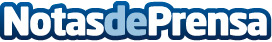 1 de cada 3 niños menores de cinco años no existe oficialmenteEs la preocupante conclusión a la que llega un nuevo informe de UNICEF titulado El derecho de nacimiento de todos los niños: desigualdades y tendencias en el registro de nacimientos que muestra un análisis estadístico de 161 países y presenta los últimos datos y estimaciones disponibles por cada país sobre el registro de nacimiento. Datos de contacto:Nota de prensa publicada en: https://www.notasdeprensa.es/1-de-cada-3-ninos-menores-de-cinco-anos-no_1 Categorias: Solidaridad y cooperación http://www.notasdeprensa.es